The Executive Office of Health and Human ServicesDepartment of Public HealthBureau of Environmental HealthCommunity Sanitation Program67 Forest Street, Suite # 100Marlborough, MA 01752Phone: 617-753-8000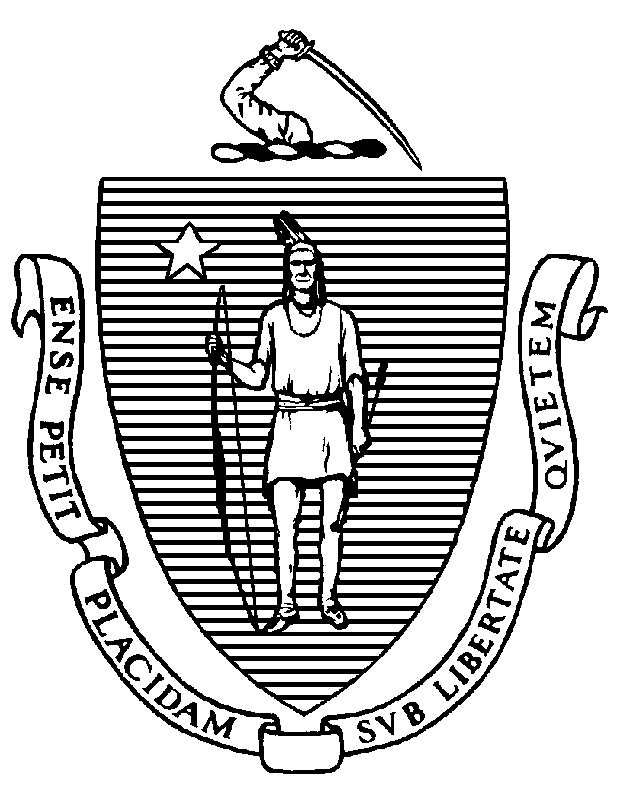 March 24, 2022Kevin F. Coppinger, SheriffEssex County Sheriff's Department Headquarters20 Manning AvenueMiddleton, MA 01949			(electronic copy)Re: Facility Inspection – Essex County Correctional Facility, MiddletonDear Sheriff Coppinger:In accordance with M.G.L. c. 111, §§ 5, 20, and 21, as well as Massachusetts Department of Public Health (Department) Regulations 105 CMR 451.000: Minimum Health and Sanitation Standards and Inspection Procedures for Correctional Facilities; 105 CMR 480.000: Storage and Disposal of Infectious or Physically Dangerous Medical or Biological Waste (State Sanitary Code, Chapter VIII); 105 CMR 590.000: Minimum Sanitation Standards for Food Establishments (State Sanitary Code Chapter X); the 2013 Food Code; 105 CMR 500.000 Good Manufacturing Practices for Food; and 105 CMR 205.000 Minimum Standards Governing Medical Records and the Conduct of Physical Examinations in Correctional Facilities; the Department’s Community Sanitation Program (CSP) conducted an inspection of the          Essex County Correctional Facility on March 9 and 10, 2022 accompanied by Lieutenant Peter Lundy, Environmental Health and Safety Officer. Violations noted during the inspection are listed below including 98 repeat violations:Should you have any questions, please don’t hesitate to contact me.									Sincerely, 									Shanene Pierce									Environmental Health Inspector, CSP, BEHcc: 	Margret R. Cooke, Commissioner, DPHNalina Narain, Director, BEH	Steven Hughes, Director, CSP, BEHMarylou Sudders, Secretary, Executive Office of Health and Human Services 		(electronic copy)	Carol A. Mici, Commissioner, DOC   							(electronic copy)Terrence Reidy, Secretary, EOPSS								(electronic copy)Timothy Gotovich, Director, Policy Development and Compliance Unit 			(electronic copy)	Aaron Eastman, Superintendent 								(electronic copy)Lieutenant Peter Lundy, EHSO								(electronic copy)Derek Fullerton, RS, CHO, Health Director, Middleton Health Department 			(electronic copy)	Clerk, Massachusetts House of Representatives						(electronic copy)	Clerk, Massachusetts Senate									(electronic copy)HEALTH AND SAFETY VIOLATIONS(* indicates conditions documented on previous inspection reports)Administration BuildingFront Lobby	No Violations NotedFemale Bathroom # 1002	No Violations NotedMale Bathroom # 1003	No Violations NotedOfficer’s Room105 CMR 451.353*	Interior Maintenance: Ceiling tiles water stained Hallway to 2nd FloorCanteen Office #1020	No Violations NotedSecond FloorAdministration AreaFemale Bathroom # 2002Unable to Inspect – In UseMale Bathroom # 2003	No Violations NotedKitchenette # 2011No Violations NotedOffices	No Violations NotedBathroom # 2012	No Violations NotedSlop Sink # 2018105 CMR 451.353	Interior Maintenance: Mop stored on floorFirst FloorAdministration HallwayStorage Room # 1007	No Violations NotedLarge Conference Room # 1008	No Violations NotedOffice # 1009105 CMR 451.200	Food Storage, Preparation and Service: Food preparation not in compliance with          105 CMR 590.000, interior of microwave oven dirty Female Staff Bathroom # 1013	No Violations NotedMale Staff Bathroom # 1014	No Violations NotedSmall Conference Room # 1015	No Violations NotedOffices # 1012	No Violations NotedPanel Room # 1016	No Violations NotedMop/Hot Water Heater Room # 1017	No Violations NotedWeight Room # 1018	No Violations NotedMale Staff Locker Room # 1030105 CMR 451.123	Maintenance: Walls rusted around toilet fixture in stall # 1Female Staff Locker Room # 1031	No Violations NotedCentral Control	No Violations NotedControl Bathroom # 1004	No Violations NotedUrine Room # 1005	No Violations NotedRecords/I.T./Visits AreaVisitor Entrance Area	No Violations NotedVisitor Area	No Violations NotedBathroom (2)	No Violations NotedOffice # 1001A	No Violations Noted
Storage Room # 1001B	No Violations NotedRoll Call RoomRoom # 1001C	No Violations NotedMuster Room	No Violations Noted Male Bathroom # 1169	No Violations NotedFemale Bathroom # 1168	No Violations NotedRecords HallwayOffice # 1004	No Violations NotedIT Offices # 1003	No Violations NotedNursing Mother’s Room # 1009	No Violations NotedMale Staff Bathroom # 1010	No Violations NotedRecords Office # 1011105 CMR 451.200	Food Storage, Preparation and Service: Food preparation not in compliance with          105 CMR 590.000, interior of microwave oven dirty Female Staff Bathroom # 1012	No Violations NotedProperty Room # 1013	No Violations NotedShift Commander’s Office # 1014105 CMR 451.200	Food Storage, Preparation and Service: Food preparation not in compliance with          105 CMR 590.000, interior of microwave oven dirty Office # 1015	No Violations NotedHolding Unit Hallway # 1017Lawyer Interview Rooms	No Violations NotedNew Interview Room Hallway		No Violations NotedInterview Room # 6-12	No Violations NotedHolding Cells # 1-3	No Violations NotedVisitor’s Tubes # 1044	No Violations NotedStorage Closet # 1046	No Violations NotedVisitor’s Room # 1047	No Violations NotedVideo Conference Rooms 		No Violations NotedHolding Rooms/Video RoomsUnable to Inspect – Under ConstructionStaff Dining # 1041	No Violations NotedHolding Unit # 1022 – Unoccupied Common Area	No Violations NotedMedical Office	No Violations NotedHolding Tanks # 1-4		No Violations NotedShower Area105 CMR 451.123	Maintenance: Ceiling louver/grill missingSafe Keep Room	No Violations NotedSleeping Area	No Violations NotedStorage Room	No Violations NotedCloset 	No Violations NotedFood Service AreaThe following Food Code violations listed in BOLD were observed to be corrected on-site.FC 6-501.11*	Maintenance and Operation; Premises, Structure, Attachments, and Fixtures - Methods: Facility not in good repair, floor surface damaged and stained throughout food service areaMechanical Tray Warewash AreaFC 6-501.110(B)	Maintenance and Operation; Premises, Structure, Attachments, and Fixtures - Methods: Employee clothing and other possessions improperly stored, shoes placed on clean shelf designated for sanitized utensils and equipmentFC 4-501.15*	Maintenance and Operation; Equipment: Warewashing machine not operating in accordance with manufacturer's instructions, wash cycle water temperature gauges not reading in accordance with data plateFC 6-501.11*	Maintenance and Operation; Premises, Structure, Attachments, and Fixtures - Methods: Facility not in good repair, baseboard damaged throughout warewashing areaFC 6-501.11*	Maintenance and Operation; Premises, Structure, Attachments, and Fixtures - Methods: Facility not in good repair, wall covering damaged around tables behind warewash machineFC 6-501.11*	Maintenance and Operation; Repairing: Facility not in good repair, wood behind wall covering water damaged3-Compartment Sink and Small Warewash MachineFC 7-102.11	Poisonous or Toxic Materials; Working Containers: Working containers of poisonous or toxic materials must be clearly labeled with common nameFC 4-501.11(A)	Maintenance and Operation, Equipment: Equipment not maintained in a state of good 	repair, small warewashing machine out-of-orderSpray Room	No Violations NotedWalk-In Refrigerator # 1	No Violations NotedFreezer # 2	No Violations NotedWalk-In Cooler # 3FC 6-501.11*	Maintenance and Operation; Premises, Structure, Attachments, and Fixtures - Methods: Facility not in good repair, wall paint damagedHandwash Sink	No Violations Noted2-Compartment Sink	No Violations NotedFood Preparation and Baking Area	No Violations NotedPull Cage	No Violations NotedKettle Hood AreaFC 6-501.11*	Maintenance and Operation; Premises, Structure, Attachments, and Fixtures - Methods: Facility not in good repair, wall damaged near tilt skillet Oven Hood Area	No Violations NotedFront Hoods and Tray Prep Area	No Violations NotedServing Line	No Violations NotedAramark Office	No Violations NotedOfficer’s Room	No Violations NotedHallway	No Violations NotedUtensil Storage Room	No Violations NotedAramark Breakroom # 1024	No Violations NotedInmate Break RoomFC 6-501.11	Maintenance and Operation; Premises, Structure, Attachments, and Fixtures - Methods: Facility not in good repair, ceiling paint damagedChemical Storage Closet		No Violations NotedKitchen Laundry Room and Utility Storage	No Violations NotedLoading Dock105 CMR 451.351*	Handrails: Handrail and supporting baluster not provided on both sides of stairs near dumpsterFC 6-202.15(A)(3)	Design, Construction, and Installation; Functionality: Exterior door leading to loading dock not weather and rodent tightOutside Freezer	No Violations NotedUniform Room # 1025	No Violations NotedStaff Locker Room and Mop Closet # 1026	No Violations NotedFemale Staff Bathroom # 1199	No Violations NotedMale Staff Bathroom # 1200	No Violations NotedLaundry/Changing Room # 1027	No Violations NotedBack Storage	No Violations NotedBack Cage	No Violations NotedStaff Refrigerator # 4	No Violations Noted Inmate Bathroom # 1029105 CMR 451.126*	Hot Water: Hot water temperature recorded at 104.50F105 CMR 451.123*	Maintenance: Faucet leaking at handwash sinkInmate Dining Room		No Violations NotedHealth Services Unit (H.S.U.)Entrance	No Violations NotedInmate Bathroom # 2002105 CMR 451.124	Water Supply: Insufficient water supply in quantity and pressure at handwash sinkWaiting Lobby	No Violations NotedNurse’s Office # 2003	No Violations NotedI1-Isolation Room # 2005105 CMR 451.322*	Cell Size: Inadequate floor space in dorm room105 CMR 451.353	Interior Maintenance: Wall damaged105 CMR 451.103	Mattresses: Mattress cover damagedI2-Isolation Room # 2006105 CMR 451.353*	Interior Maintenance: Wall covering joints damaged 105 CMR 451.353	Interior Maintenance: Floor tiles damagedExam Room # 2041105 CMR 451.126	Hot Water: Hot water temperature recorded at 104.60FInterview Room # 2040 	No Violations NotedRoom # 2037105 CMR 451.123	Maintenance: Basin of handwash sink rustedMedication Administration/Storage Room # 2038	No Violations NotedCommon Area	No Violations NotedNurse’s Desk	No Violations NotedWaiting Room # 2007	No Violations NotedJanitor’s Closet # 2008	No Violations NotedR1 # 2009	No Violations NotedR2 # 2010	No Violations NotedR3 # 2011105 CMR 451.353*	Interior Maintenance: Baseboard damaged105 CMR 451.353	Interior Maintenance: Wall covering joints damaged 105 CMR 451.103	Mattresses: Mattress cover damagedR4 # 2012	No Violations NotedR5 # 2014 105 CMR 451.322*	Cell Size: Inadequate floor space in dorm room	105 CMR 451.353*	Interior Maintenance: Door paint damaged 105 CMR 451.353*	Interior Maintenance: Wall covering joints damaged105 CMR 451.123	Maintenance: Floor damaged under toiletStorage # 2016	No Violations NotedInmate Shower # 2017	105 CMR 451.130*	Hot Water: Shower water temperature recorded at 800F105 CMR 451.126*	Hot Water for Bathing and Hygiene: Excessive water pressure in shower Interview Room # 2018	No Violations NotedStaff Bathroom # 2019105 CMR 451.126	Hot Water: Hot water temperature recorded at 104.10FR6 # 2015 			Unable to Inspect Bathroom – In Use105 CMR 451.322*	Cell Size: Inadequate floor space in dorm room	105 CMR 451.353*	Interior Maintenance: Wall covering and joints damaged Back HallwayStaff Office # 2043No Violations NotedOffice # 2021	No Violations NotedBreak Room # 2022	No Violations NotedOffice # 2023	No Violations NotedStaff Bathroom	No Violations NotedOffice # 2024 - 2027	No Violations NotedStorage Room # 2038	No Violations NotedDentist Room # 2029	No Violations NotedMedical Waste Storage Room105 CMR 451.353	Interior Maintenance: Floor dirtyMedicine Room # 2035Unable to Inspect – Under Construction
X-Ray Room # 2030	No Violations NotedOffice # 2031	No Violations NotedExam Room # 2032	No Violations Noted Interview Room # 2033	No Violations NotedDiabetic Room # 2034	No Violations Noted240 BUILDING (J)105 CMR 451.350*	Structural Maintenance: Entrance door not rodent and weathertight, door does not fully closeA & B Control	No Violations NotedControl Bathroom105 CMR 451.123	Maintenance: Bathroom door handle missingA BlockCommon Area	No Violations Noted Slop Sink Room105 CMR 451.130*	Plumbing: Plumbing not maintained in good repair, backflow preventer leakingCells105 CMR 451.124	Water Supply: Insufficient hot water supply in quantity and pressure in cell # 545105 CMR 451.353	Interior Maintenance: Wall paint damaged in cell # 554105 CMR 451.353	Interior Maintenance: Light fixture damaged in cell # 512105 CMR 451.353	Interior Maintenance: Floor tiles damaged in cell # 507, 524, 526, 533, 536, 543, 557, and 559105 CMR 451.353*	Interior Maintenance: Floor tiles damaged in cell # 506, 510, 534, and 537105 CMR 451.353*	Interior Maintenance: Top of chair missing in cell # 518, 523, 535, 538, 541, 549, 553, 554, and 558105 CMR 451.353	Interior Maintenance: Wall vent blocked in cell # 502 and 545Shower Area	105 CMR 451.123	Maintenance: Rust on threshold of showers # 6 and 7105 CMR 451.123	Maintenance: Rust on ceiling in showers # 2, 6, and 8105 CMR 451.123	Maintenance: Rust on door frame of shower # 1105 CMR 451.123	Maintenance: Ceiling paint damaged in showers # 2 and 8Handicapped Shower105 CMR 451.123	Maintenance: Bench paint damaged B BlockCommon Area105 CMR 451.360*	Protective Measures: Birds observed in block105 CMR 451.353*	Interior Maintenance: Ceiling water stained above cell # 660105 CMR 451.353	Interior Maintenance: Electrical outlet out-of-order near cell # 601105 CMR 451.353	Interior Maintenance: Floor tile damaged outside of cell # 626Slop Sink Room (downstairs)105 CMR 451.130*	Plumbing: Plumbing not maintained in good repair, backflow preventer leaking Cells105 CMR 451.353                      Interior Maintenance: Wall vent blocked in cell # 656105 CMR 451.353	Interior Maintenance: Floor tiles damaged in cell # 648105 CMR 451.353*	Interior Maintenance: Floor tiles missing in cell # 638, 644, 646, and 647105 CMR 451.353*	Interior Maintenance: Desk chair missing in cell # 638 and 642 Counselor’s Office (upstairs)	Unable to Inspect – Not UsedShower Area	105 CMR 451.123	Maintenance: Rust on threshold in showers # 4 and 7105 CMR 451.123	Maintenance: Rust on ceiling in showers # 4 and 6105 CMR 451.123	Maintenance: Wall paint damaged n shower # 7, 8, and 9105 CMR 451.123	Maintenance: Floor paint damaged in showers # 7, 8, and 9Handicapped Shower	No Violations NotedC & D Control 	No Violations NotedControl Bathroom	No Violations NotedC BlockCommon Area105 CMR 451.353*	Interior Maintenance: Ceiling tile water stained105 CMR 451.360	Protective Measures: Birds observed in blockSlop Sink Room	No Violations NotedCells105 CMR 451.353*	Interior Maintenance: Screen damaged in cell # 709, 734, 743, 745, 755, and 760105 CMR 451.353*	Interior Maintenance: Desk chair missing in cell # 749 and 752105 CMR 451.353*	Interior Maintenance: Floor tiles damaged in cell # 708, 730, 734, and 741Shower Area	105 CMR 451.123	Maintenance: Ceiling damaged above showers # 3 and 4Handicapped Shower	No Violations NotedD BlockCommon Area	No Violations NotedSlop Sink Room105 CMR 451.130*	Plumbing: Plumbing not maintained in good repair, drain cover missing105 CMR 451.130	Plumbing: Plumbing not maintained in good repair, left faucet handle damagedCells105 CMR 451.330	Room Temperature: Room temperature 80.90F in cell # 827105 CMR 451.353*	Interior Maintenance: Screen damaged in cell # 806105 CMR 451.353	Interior Maintenance: Floor tiles missing in cell # 849 and 852105 CMR 451.353*	Interior Maintenance: Floor tiles missing in cell # 807, 823, 834, 850, and 855105 CMR 451.353	Interior Maintenance: Floor tiles damaged in cell # 837, 841, and 851105 CMR 451.353*	Interior Maintenance: Floor tiles damaged in cell # 845 and 853105 CMR 451.353	Interior Maintenance: Wall vent blocked in cell # 821 and 822Shower Area105 CMR 451.130	Plumbing: Plumbing not maintained in good repair, shower # 1 and 3 leaking105 CMR 451.123	Maintenance: Wall damaged above shower head in shower # 9Handicapped Shower	No Violations NotedPROGRAM BUILDING (K)Lower ProgramsChapel # 1009AUnable to Inspect – In UseHot Water Heater Room # 1005	No Violations NotedClergy # 1006	No Violations NotedClergy # 1007	No Violations NotedClergy # 1008	No Violations NotedInmate Bathroom # 1004	No Violations NotedClassrooms	No Violations NotedOffices	No Violations NotedExterior Hallway Door	No Violations NotedTeacher’s Break Room # 1014	No Violations NotedMale Staff Bathroom # 1015	No Violations NotedFemale Staff Bathroom # 1016	No Violations NotedTeacher’s Room # 1025	No Violations NotedClassroom # 7	No Violations NotedLibrary	No Violations NotedUpper ProgramsBathroom # 1277Unable to Inspect – Locked Slop Sink # 1278	No Violations NotedMale Staff Bathroom # 2024	No Violations NotedFemale Staff Bathroom # 2025	No Violations NotedConference Room # 2036	No Violations NotedOffices	No Violations NotedStorage Closet # 2037Unable to Inspect – Locked Vocational Education BuildingFirst FloorLaundry105 CMR 451.353	Interior Maintenance: Dryer # 5 out-of-orderK9 RoomUnable to Inspect – LockedSewing Room	No Violations NotedStorage Room	No Violations NotedSlop Sink 105 CMR 451.130*	Plumbing: No backflow preventer on slop sinkStorage Closet (outside Laundry)105 CMR 451.344	Illumination in Habitable Areas: Light not functioning properly, light outVoke 1Officer’s Station105 CMR 451.200*	Food Storage, Preparation and Service: Food storage not in compliance with                 105 CMR 590.000, gaskets damaged on refrigerator Common Area	No Violations NotedVoke 1 Bathroom/Showers105 CMR 451.123*	Maintenance: Floor surface damaged in front of urinals and in shower # 3105 CMR 451.123	Maintenance: Black substance on stainless steel pipes behind all toilets Sleeping Area	No Violations NotedVoke 2 105 CMR 451.322*	Cell Size: Inadequate floor space in dorm roomOffice # 0927		Unable to Inspect – In UseOffice # 0928105 CMR 451.353	Interior Maintenance: Floor damagedOffice # 0929	No Violations NotedCommon Area	No Violations NotedSleeping Area	No Violations NotedKitchenette # 0930	No Violations NotedMed RoomUnable to Inspect – In UseChemical Storage Cabinet	No Violations NotedVoke 2 Bathroom/Showers105 CMR 451.123*	Maintenance: Grout missing between wall tiles in shower # 8105 CMR 451.123*	Maintenance: Black substance on stainless steel pipes behind all toilets 105 CMR 451.123	Maintenance: Floor damaged under toilet fixture # 5Voke HallwayInmate Bathroom105 CMR 451.130	Plumbing: Plumbing not maintained in good repair, handwash sink leakingWarehouse # 0911105 CMR 451.130	Plumbing: Plumbing not maintained in good repair, not hot water available at slop sinkBarber Shop	 	No Violations NotedStorage Room	No Violations NotedIce Machine	No Violations NotedStaff Bathroom (outside Voke 3)	No Violations NotedStorage Closet (outside Voke 3)105 CMR 451.353	Interior Maintenance: Wet mop stored in bucketVoke 3105 CMR 451.322*	Cell Size: Inadequate floor space in dorm roomCommon Area	No Violations NotedOfficer’s Station	No Violations NotedVoke 3 Bathroom/Showers105 CMR 451.130	Plumbing: Plumbing not maintained in good repair, shroud missing around push button in shower # 1105 CMR 451.130	Plumbing: Plumbing not maintained in good repair, faucet leaking at handwash sink # R5105 CMR 451.123	Maintenance: Wall damaged in shower # 3 and 4Sleeping Area105 CMR 451.353	Interior Maintenance: Wall damaged above bed # 29105 CMR 451.350	Structural Maintenance: Exterior door near Room # 0919 not rodent and weathertightSecond FloorOffice # 2002Unable to Inspect – LockedM.A.P. Offices105 CMR 451.200*	Food Storage, Preparation and Service: Food storage not in compliance with                       105 CMR 590.000, uncovered silverware Slop Closet	No Violations NotedM.A.P. Area105 CMR 451.110(A)	Hygiene Supplies at Toilet and Handwash Sink: No paper towels at handwash sink in exam roomStaff Bathroom105 CMR 451.123	Maintenance: Ceiling tiles missingHallway	No Violations NotedCounselor’s Office # 2003	No Violations NotedLaundry Room # 2004	No Violations NotedStaff Bathroom # 2005	No Violations NotedSlop Sink Room # 2006	No Violations NotedGroup Room # 2008Unable to Inspect – In UseVoke 4 Sleeping Area105 CMR 451.322*	Cell Size: Inadequate floor space in dorm room105 CMR 451.101	Blankets: Blanket damaged on bed # 25Shower Area105 CMR 451.123	Maintenance: Walls rusted in showers # 2, 3, and 4105 CMR 451.123	Maintenance: Grout dirty in shower # 6105 CMR 451.123	Maintenance: Soap scum on walls in shower # 1, 2, 3, 4, 5, and 6105 CMR 451.123	Maintenance: Soap scum on floors in showers # 1-7Kitchenette	No Violations NotedToilet Room105 CMR 451.130	Plumbing: Plumbing not maintained in good repair, handwash sink # 2 leaking105 CMR 451.130	Plumbing: Plumbing not maintained in good repair, missing push water control at handwash sink # 6 105 CMR 451.130*	Plumbing: Plumbing not maintained in good repair, toilet # 6 out-of-orderCommon Area105 CMR 451.353	Interior Maintenance: Floor damaged outside of shower areaMedical Office105 CMR 451.200*	Food Storage, Preparation and Service: Food preparation not in compliance with           105 CMR 590.000, interior of microwave oven dirtyCouncilor’s OfficeUnable to Inspect – LockedJanitor’s Closet	No Violations NotedToiletries Cabinet	No Violations Noted120 Building (F)Entryway	No Violations NotedA & B Control	No Violations NotedControl Bathroom	No Violations NotedA Block (Segregation Unit)Common Area	No Violations NotedSlop Sink Room	No Violations NotedCells	105 CMR 451.353	Interior Maintenance: Wall vent blocked in cell # 133 and 138105 CMR 451.113	Toilet and Handwashing Sink in Locked Cells: No hot running water in locked cell # 118105 CMR 451.353	Interior Maintenance: Low light setting for light fixture not working in cell # 122Shower Area	105 CMR 451.123	Maintenance: Floor damaged in shower # 9Conference Room	No Violations NotedB BlockCommon Area	No Violations NotedSlop Sink Room	No Violations NotedMeeting Room	No Violations NotedCells105 CMR 451.103	Mattresses: Mattress covering missing in cell # 251105 CMR 451.353	Interior Maintenance: Floor tiles missing in cell # 237 and 250105 CMR 451.353*	Interior Maintenance: Floor tiles missing in cell # 243105 CMR 451.353*	Interior Maintenance: Floor tiles damaged in cell # 252Shower Area			Unable to Inspect Showers # 1, 2, 3, 4, and 5 – In Use	No Violations NotedHandicapped Shower	No Violations Noted60 Building (G)105 CMR 451.350*	Structural Maintenance: Exterior walls of building damaged Control	No Violations NotedControl Bathroom	No Violations NotedCell Block105 CMR 451.360*	Protective Measures: Bird observed in blockCommon Area105 CMR 451.350	Structural Maintenance: Metal floor support of second floor landing rusted near showers105 CMR 451.353	Interior Maintenance: Floor tiles damaged outside of showers on second floorSlop Sink Room105 CMR 451.130*	Plumbing: Plumbing not maintained in good repair, drain cover missing105 CMR 451.353*	Interior Maintenance: Door frame damagedCells105 CMR 451.353*	Interior Maintenance: Screen damaged in cell # 309 and 343105 CMR 451.353	Interior Maintenance: Floor tile damaged in cell # 344, 350, 354, 356, and 357105 CMR 451.353*	Interior Maintenance: Floor tile damaged in cell # 310, 320, 325, and 339105 CMR 451.353                      Interior Maintenance: Wall vent blocked in cell # 305 and 330105 CMR 451.130		Plumbing: Plumbing not maintained in good repair, toilet continuously flushing in cell # 302Lower Shower Area105 CMR 451.130	Plumbing: Plumbing not maintained in good repair, shower # 4 out-of-order105 CMR 451.123	Maintenance: Rust on floor near threshold of shower # 1Handicapped Shower105 CMR 451.123	Maintenance: Drain flies observedUpper Shower Area105 CMR 451.353*	Interior Maintenance: Ceiling tiles discolored above showers105 CMR 451.123	Maintenance: Drain cover missing in shower # 7105 CMR 451.130	Plumbing: Plumbing not maintained in good repair, showers # 5, 7, and 9 out-of-order105 CMR 451.123	Maintenance: Drain flies in shower # 7105 CMR 451.123*	Maintenance: Drain flies in shower # 980 Building (H)Lower 80 – First FloorControl	No Violations NotedControl Bathroom105 CMR 451.126	Hot Water: Hot water temperature recorded at 78.30F105 CMR 451.123	Maintenance: Wall damaged behind toiletCommon Area105 CMR 451.200	Food Storage, Preparation and Service: Food storage not in compliance with 	105 CMR 590.000, ice machine leakingStorage Room105 CMR 451.350*	Structural Maintenance: Door leading to exterior not rodent and weathertightInmate Bathroom105 CMR 451.123	Maintenance: Wall damaged in showers # 1, 5, and handicapped shower105 CMR 451.123	Maintenance: Soap scum on walls in showers # 4, 5, and 6105 CMR 451.130	Hot Water: Shower water temperature recorded at 50.00FSlop Sink Room	No Violations NotedStaff Bathroom	No Violations NotedOffices		No Violations Noted Dorm Rooms105 CMR 451.322*	Cell Size: Inadequate floor space in all dorm roomsDorm Room # 401	No Violations NotedDorm Room # 402	No Violations NotedDorm Room # 403	No Violations NotedDorm Room # 404105 CMR 451.353	Interior Maintenance: Ceiling panel damagedDorm Room # 405	No Violations NotedDorm Room # 406105 CMR 451.353*	Interior Maintenance: Ceiling panel damaged Dorm Room # 407105 CMR 451.353	Interior Maintenance: Ceiling panel damagedDorm Room # 408	No Violations NotedDorm Room # 409105 CMR 451.353	Interior Maintenance: Ceiling panel damagedDorm Room # 410 (unoccupied)105 CMR 451.353	Interior Maintenance: Baseboard missing105 CMR 451.353	Interior Maintenance: Ceiling panel rustedUpper 80 - Second Floor 	Unable to Inspect – Under ConstructionGym Building (I)105 CMR 451.350*	Structural Maintenance: Exterior corner of building damaged near entranceCaptain’s Office	No Violations NotedGym	No Violations NotedWeight Area	No Violations NotedShower Room105 CMR 451.123*	Maintenance: Soap scum on walls in shower # 1 and 3105 CMR 451.123	Maintenance: Soap scum on walls in shower # 2105 CMR 451.123	Maintenance: Wall damaged in shower # 3Inmate Bathroom105 CMR 451.130	Plumbing: Plumbing not maintained in good repair, faucet leaking at handwash sink # 1 and # 3105 CMR 451.123	Maintenance: Wall damaged near handwash sink # 1Storage Room/Officer’s Bathroom	No Violations NotedOutside the FenceWarehouse	No Violations NotedExterior Door	No Violations NotedBathroom # 1003	No Violations NotedSlop Sink Room # 1004	No Violations NotedGarageBathroom # 1007	No Violations NotedOffice	No Violations NotedChemical Storage	No Violations NotedIntake BuildingX-Ray Machines/Entrance	No Violations NotedIntake AreaOfficer Breakroom 	No Violations NotedChanging Rooms # 1 – 6 	No Violations NotedStaff Bathrooms (2)	No Violations NotedCustodial Closet 	No Violations NotedHolding Cells # 1 – 7 105 CMR 451.117	Toilet Fixtures: Toilet fixture dirty in holding cell # 1Bail Commissioner’s Office105 CMR 451.200	Food Storage, Preparation and Service: Food storage not in compliance with                  105 CMR 590.000, excessive ice buildup in freezerBooking Area	No Violations NotedMedical Screening	No Violations NotedHandicapped Bathroom	No Violations NotedHandicapped Shower105 CMR 451.123	Maintenance: Light outShower # 1	No Violations NotedShower # 2105 CMR 451.123	Maintenance: Light outRecords	No Violations NotedFemale Bathroom (within Records)	No Violations NotedProperty Room				No Violations NotedInmate Bathroom 	No Violations NotedMain EntranceTransport OfficeNo Violations NotedLobby				No Violations NotedMale Bathroom				No Violations NotedFemale Bathroom				No Violations NotedObservations and Recommendations The inmate population was 997 at the time of inspection.This facility does not comply with the Department’s Regulations cited above. In accordance with 105 CMR 451.404, please submit a plan of correction within 10 working days of receipt of this notice, indicating the specific corrective steps to be taken, a timetable for such steps, and the date by which correction will be achieved. The plan should be signed by the Superintendent or Administrator and submitted to my attention, at the address listed above.To review the specific regulatory requirements please visit our website at www.mass.gov/dph/dcs and click on "Correctional Facilities" (available in both PDF and RTF formats).To review the Food Establishment Regulations or download a copy, please visit the Food Protection website at www.mass.gov/dph/fpp and click on "Retail food". Then under DPH Regulations and FDA Code click "Merged Food Code" or "105 CMR 590.000 - State Sanitary Code Chapter X - Minimum Sanitation Standards for Food Establishments".To review the Labeling regulations please visit the Food Protection website at www.mass.gov/dph/fpp and click on “Food Protection Program regulations”. Then under Food Processing click “105 CMR 500.000: Good Manufacturing Practices for Food”.This inspection report is signed and certified under the pains and penalties of perjury.									Sincerely,						Shanene Pierce											Environmental Health Inspector, CSP, BEHCHARLES D. BAKERGovernorKARYN E. POLITOLieutenant Governor